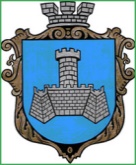 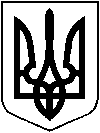 УКРАЇНАХМІЛЬНИЦЬКА МІСЬКА РАДАВІННИЦЬКОЇ ОБЛАСТІВиконавчий комітетР І Ш Е Н Н Я    від “30” листопада 2023 р                                                                     №742 Про розгляд заяв громадянки Л.Н. І.,неповнолітньої Л.К.О., _року народження щодо укладання договору про поділ спадщиниРозглянувши заяви громадянки Л.Н.І., неповнолітньої Л.К. О., місце проживання яких зареєстровано за адресою:  В. область,  Х. район, с.  К.,  пров. Н., будинок  _та  відповідні документи  щодо надання дозволу  на укладання договору про поділ  спадщини після смерті   Л.О.А., який помер 27.05.2023 року,   врахувавши   пропозицію комісії з питань захисту прав дитини від 21.11.2023 р. №28/6, керуючись Сімейним кодексом України,  Цивільним кодексом України, ст.17 Закону України «Про охорону дитинства», ст. ст. 34, 59 Закону України „Про місцеве самоврядування в Україні”, виконавчий комітет міської ради вирішив:1.  Надати   дозвіл законному представникові - матері Л.Н.І. дати згоду на підписання та укладення її неповнолітньою донькою  Л.К.О., _ року народження, договору про поділ  спадщини, яка залишилася після померлого 27 травня 2023 року її батька Л. О. А..2. Надати дозвіл на укладення договору про поділ спадщини за участю неповнолітньої Л.К.О., _ року народження та Л. Н. І. щодо майна, яке залишилося після померлого 27.05.2023 року Л.О.А. наступним чином: 2.1 згідно укладеного договору про поділ спадщини неповнолітній доньці Л.К.О., _ року народження  перейде:- цілий житловий будинок з прибудовою та надвірними спорудами по _ провулку Н., номер _, що знаходиться в с. К., Х. району, В. області;- земельна ділянка для будівництва і обслуговування житлового будинку, господарських будівель і споруд (присадибна ділянка) площею 0,2500 га, кадастровий номер _, розташована за адресою: В. область, Х. район, с. К., провулок _, Н., _;- земельна ділянка для  ведення особистого селянського господарства площею 0,2800 га, кадастровий номер _, розташована за адресою: В.область, Х. район, с. К., провулок_, Н., _. 2.2  згідно укладеного договору про поділ спадщини дружині померлого - громадянці Л. Н. І.  перейде:- транспортний засіб: марка _, модель _, тип спеціалізований вантажний фургон _, рік випуску __;- транспортний засіб: марка _, модель _, тип легковий _, рік випуску _;- транспортний засіб: марка _, модель _, тип загальний причіп ПР-_, рік випуску _;- трактор колісний, марка _, рік випуску _;- страхова виплата за договором страхування життя _ від _ року в сумі _ грн. (вісімсот двадцять вісім тисяч гривень).2.   Законному представнику  -  матері  Л. Н. І.   надати  копію договору про поділ спадщини відразу після  вчинення правочину для підготовки пропозицій виконкому міської ради.      3.  Контроль за виконанням цього рішення  покласти на заступника міського голови з питань діяльності виконавчих органів міської ради Сташка А.В. Міський голова                                                                 Микола ЮРЧИШИН